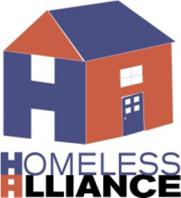 Move-in Kit ChecklistMove-in Kit ChecklistMove-in Kit ChecklistKitchenKitchenBedroomBedroom€   Glassware (4)€   Glassware (4)€   Sheet Set and Pillow Case€   Sheet Set and Pillow Case€   Mugs (4)€   Mugs (4)€   Comforter€   Comforter€   Plates (4)€   Plates (4)€   Pillow€   Pillow€   Bowls (4)€   Bowls (4)€   Table Lamp€   Table LampSilverware (set of 4)€   Radio/Alarm Clock€   Radio/Alarm Clock€Spatula/Cooking Utensils€   Mattress Cover (or Mattress Pad*)€   Mattress Cover (or Mattress Pad*)€Pots and PansSupplies and Grocery NeedsSupplies and Grocery Needs€Can OpenerBox of Tissues€Kitchen Knives€Cleaning Supplies€Trash Can€Coffee€Coffeemaker€Deodorant€Kitchen Towels€Dish Soap€Measuring Cups and Spoons*€Coffee Filters€   Microwave/Toaster Oven*€   Microwave/Toaster Oven*€Laundry DetergentBathroomBathroom€Light Bulbs€   Bath Towels (2)€   Bath Towels (2)€Napkins€   Hand Towel (2)€   Hand Towel (2)Shampoo€   Wash Cloths (2)€   Wash Cloths (2)€Body Soap€   Toilet Brush€   Toilet Brush€Hand SoapTub Mat€Toilet Paper€Bathroom Rug€Toothbrush€Shower Curtain & Hooks€Hangers€Toothbrush Holder€Dishwasher Detergent€Trash Can€   Paper Towels€   Paper Towels€Plunger€   Laundry Basket/Bag€   Laundry Basket/BagHouseholdHousehold€   Vacuum or Swiffer (for wood floors)€   Vacuum or Swiffer (for wood floors)€   Mop and bucket€   Mop and bucket€   Dust Pan€   Dust Pan€   Broom€   Broom€   Sponges€   Sponges